CLASS XMATHEMATICSIntroduction to Trigonometry Worksheet (Module 3/3)Prove the following identities:1. (Sec2 θ – 1) (Cosec2 θ – 1) = 1
Solution:
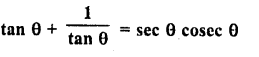 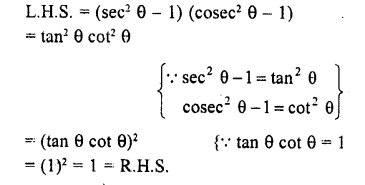 2. 

Solution: Taking L.H.S
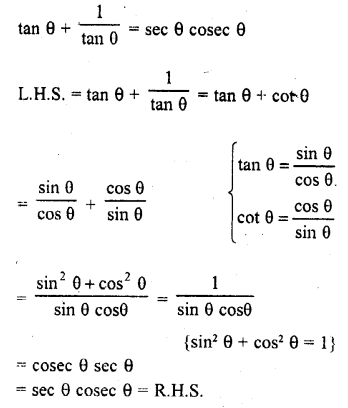 3.

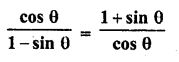 Solution: Taking L.H.S
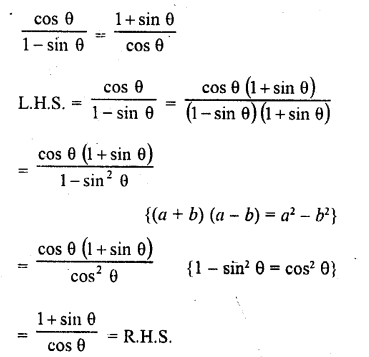 Prove the following trigonometric identities:1. (1 – cos2 A) cosec2 A = 12. (1 + cot2 A) sin2 A = 1 	 3. cosec θ √(1 – cos2 θ) = 14.  tan θ + 1/ tan θ = sec θ cosec θ5.  sin2 A + 1/(1 + tan 2 A) = 16.  (1 – sin θ) / (1 + sin θ) = (sec θ – tan θ)27.  tan2 θ − sin2 θ = tan2 θ sin2 θ8.  (sec θ + cos θ) (sec θ – cos θ) = tan2 θ + sin2 θ9. (cos2 θ/ sin θ) – cosec θ + sin θ = 0  10. Show that